Introductions and Announcements – Two new members, Pastor Pamela Mason, Capt. Chad Beard, WPDAction Item:  Approval of Minutes from meeting on April 4, 2024 Action Item: Review and Approve the motion to conduct CAB meetings on a quarterly basis (Lori Gibbs – See attached KDOC Advisory Board document, Draft Amendment)Action Item: SFY24 Budget Authorization Adjustment – Chris MoralesAction Item: SFY25 Enhancement Fund Award – Chris Morales Program Updates Field Services: Tom StrubleResidential/Work Release: Sasha Teel Specialty Courts: Monica HarrisOther Program Updates: Lori Gibbshttps://youtu.be/QHVTlot2nMcOther BusinessThe next meeting is scheduled for July 11, 2024AGENDACOMMUNITY CORRECTIONS ADVISORY BOARDJune 13, 20248:00 a.m. – 9:00 a.m.Adult Intensive Supervision Program (AISP) 905 N. Main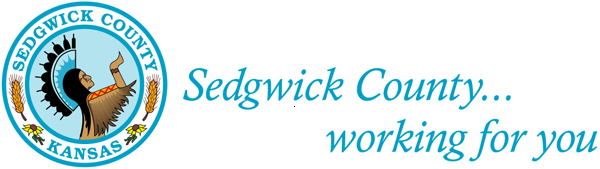 